パソコン小話（２７０）2019/11/16Outlookメールの表示　その４：差出人名の確認メールの差出人名を日本語の氏名表示にして下さいと言うのが、尾北シニアネットの方針です。では、メールのどこを見たら差出人名が分かるのでしょうか？※受信したメール一覧の下記場所に表示されています。自分宛に、メールを送信して受信すると、どう言うように表示されているか分かります。ここにメールアドレスが表示されている場合があります。こう言った場合は、メールの設定で日本語の氏名に直しましょう。直し方→Outlookメール････小話73.1　　Windows Liveメール････小話75１．本文、プレビュー有りの画面・・・・差出人名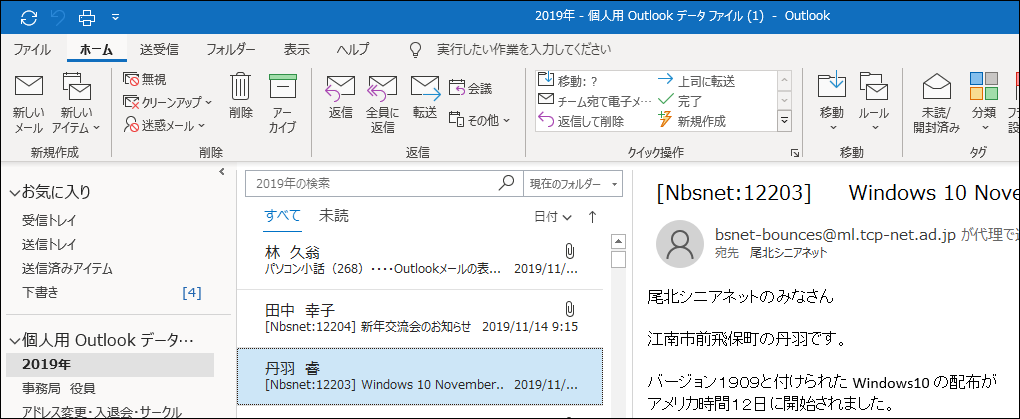 ２．本文、プレビュー無しの画面・・・・差出人名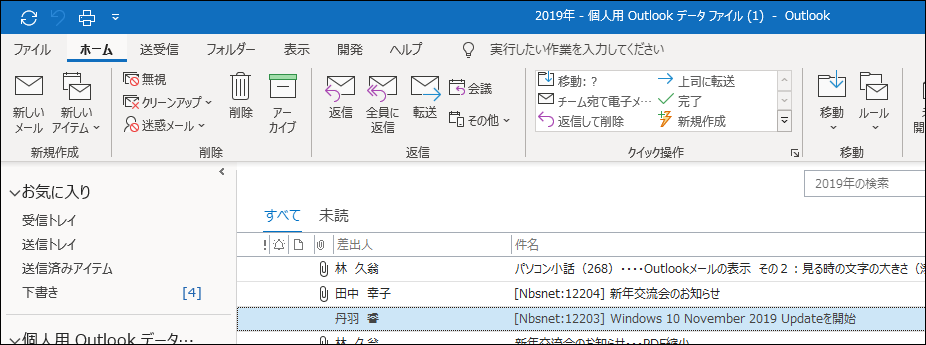 以上